Stewardship: Motives of the Heart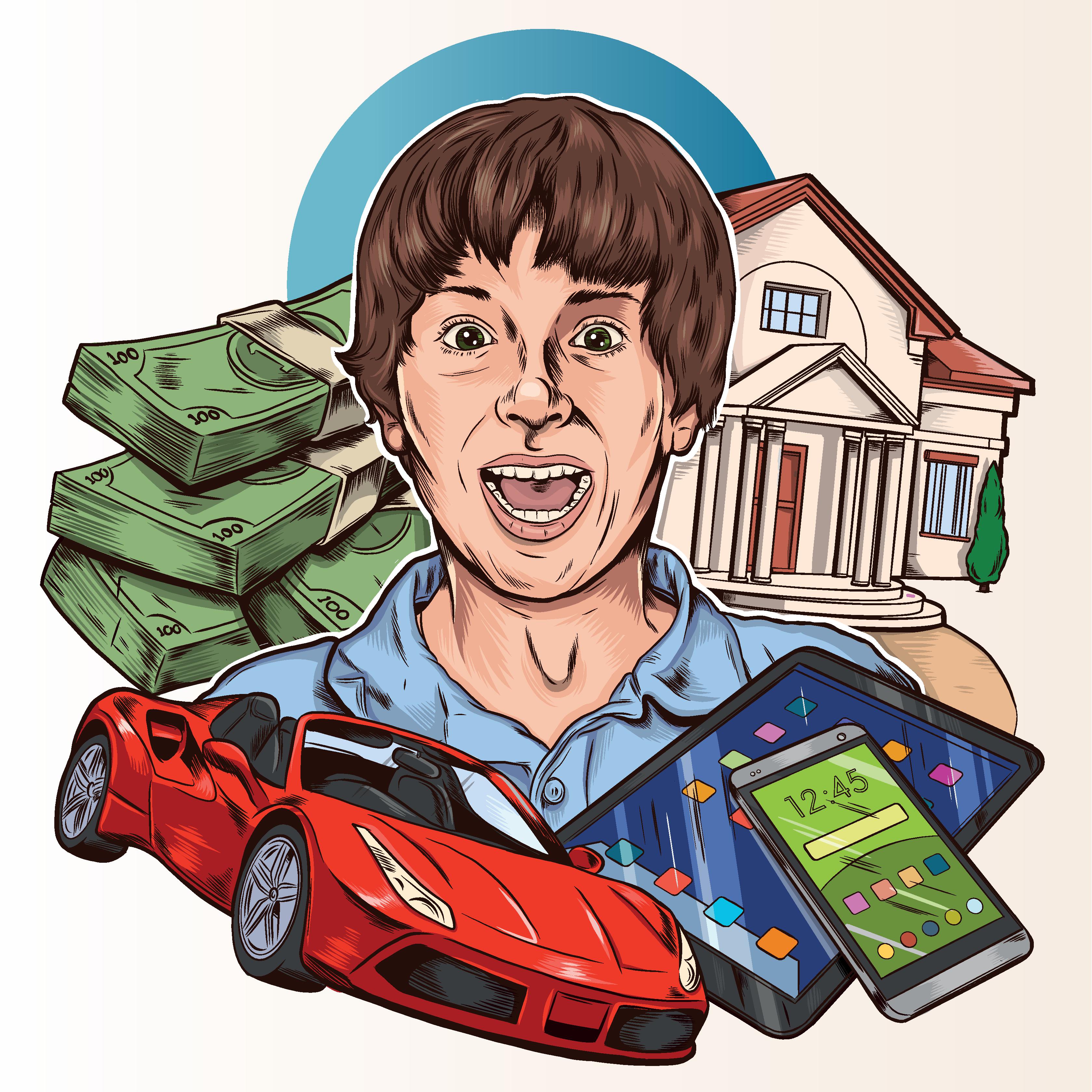 Discussion Questions – The Influence of Materialism 	What are two major benefits that come from living a simple life?  	Do you agree?  Explain.Materialism can be broken down into seven components.  List each one and describe why it is attractive and/or tempting.  Reflect on a time each aspect has caught your eye.Considering the manifold attractions of materialism and all the temptations that come with it, what hope do we have in avoiding becoming materialists ourselves?  Share a verse that can strengthen those who are being tempted by a desire for the things of this world.